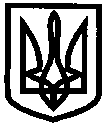 УКРАЇНАУПРАВЛІННЯ ОСВІТИІЗЮМСЬКОЇ МІСЬКОЇ РАДИХАРКІВСЬКОЇ ОБЛАСТІНАКАЗ31.05.2018										№214Про підсумки проведенняміських змагань по запуску повітряних зміїв на кубок В.М. ХворостоваВідповідно до плану роботи Ізюмського центру дитячої та юнацької творчості Ізюмської міської ради Харківської області на                              2017/2018 навчальний рік, наказу управління освіти Ізюмської міської ради Харківської області від 25.05.2018 №206 «Про проведення міських змагань по запуску повітряних зміїв на кубок В.М. Хворостова», з метою залучення дітей та учнівської молоді до різноманітних напрямів науково-технічної творчості, популяризації досягнень дитячих колективів з науково-технічної, пошуково-конструкторської діяльності з учнями закладів загальної середньої освіти та вихованцями Ізюмського центру дитячої та юнацької творчості               30 травня 2018 року проведено міські змагання по запуску повітряних зміїв на кубок В.М. Хворостова. Відповідно до рішення суддівської колегії НАКАЗУЮ:1.Нагородити грамотами управління освіти Ізюмської міської ради Харківської області, відповідно до протоколу (додаток ):Номінація «Пласкі змії»І місце – Бондаренко Нікіту, учня 3-А класуІзюмської загальноосвітньої школи І-ІІІ ступенів № 11 Ізюмської міської ради Харківської області;ІІ місце – Рябіну Іллю, учня 4-Б класу Ізюмськоїзагальноосвітньої школи І-ІІІ ступенів № 6 Ізюмської міської ради Харківської області;ІІІ місце – Ляхова Олега, учня 3-В класуІзюмської загальноосвітньої школи І-ІІІ ступенів № 4 Ізюмської міської ради Харківської області.Номінація «Коробчаті змії»І місце – Морозова Костянтина, учня 9-Б класу Ізюмської загальноосвітньої школи І-ІІІ ступенів № 6 Ізюмської міської ради Харківської області;ІІ місце – Яценко Ігоря, учня 6-А класу Ізюмської загальноосвітньої школи І-ІІІ ступенів № 4 Ізюмської міської ради Харківської області;ІІІ місце – Лаврова Богдана, учня 6-А класуІзюмської загальноосвітньої школи І-ІІІ ступенів № 10 Ізюмської міської ради Харківської області.Командний залікІ місце – команду Ізюмської загальноосвітньої школи І-ІІІ ступенів №6 Ізюмської міської ради Харківської області, керівник Шевченко Ігор Казимирович;ІІ місце – команду Ізюмської загальноосвітньої школи І-ІІІ ступенів №4 Ізюмської міської ради Харківської області, керівник Макогон Віктор Леонідович;ІІІ місце – команду Ізюмської загальноосвітньої школи І-ІІІ ступенів №10 Ізюмської міської ради Харківської області, керівник Лаврова Світлана Валеріївна.2. Спеціалісту І категорії відділу науково - методичного та інформаційного забезпечення (Адамов С.І.) розмістити інформацію про проведення міських змагань по запуску повітряних зміїв на кубок В.М. Хворостова.01.06.2018 року3. Контроль за виконанням даного наказу покласти на начальника відділу змісту та якості освіти управління освіти Ізюмської міської ради Харківської області Васько Н.О.Заступник начальника управління освіти  					О.В.БезкоровайнийФілоноваДодаток 													до наказу управління освіти													Ізюмської міської ради 													Харківської областівід 31.05.2018 №214ПРОТОКОЛ змагань з польотів повітряних зміїв( Оцінка польотів пласких зміїв)ПРОТОКОЛ змагань з польотів повітряних зміїв( Оцінка польотів коробчатих зміїв)Командний залікГолова суддівської колегії _____________________К.В. Мараховський№П.І.Б. учасникаЗЗСОКерівник командиСтендСтендПолітПолітСума балівМісце№П.І.Б. учасникаЗЗСОКерівник командиСкладністьЕстетичність виконанняКутСтійкістьСума балівМісце№П.І.Б. учасникаЗЗСОКерівник команди0-25 балів0-25 балів0-25 балів0-25 балівСума балівМісце1.Бондаренко НікітаІЗОШ №11Максименко Сергій Дмитрович1713131861І2.Господар ОлександрІЗОШ №4МакогонВіктор Леонідович89552793.Єзик БогданІЗОШ №4Макогон Віктор Леонідович12130025104.Кравченко ІлляІЗОШ №6Шевченко Ігор Казимирович10100020135.Ляхов ОлегІЗОШ №4Макогон Віктор Леонідович1217121038ІІІ6.Панасенко ОлегЦДЮТМараховський Костянтин Вікторович1010563167.Сукачов АртемІЗОШ №4Макогон Віктор Леонідович1615003168.Рябіна ІлляІЗОШ №6Шевченко Ігор Казимирович12148842ІІ9.Чухлеб ОлександрІЗОШ №12Конопля Віктор Михайлович121200241110.Третяк ОлексійЦДЮТМараховський Костянтин Вікторович15113332511.Ватула ОлександрЦДЮТМараховський Костянтин Вікторович15170032512.Лященко ТимофійІЗОШ №4Макогон Віктор Леонідович11127737413.Ходячий ДмитроІЗОШ №4Макогон Віктор Леонідович12107837414.Діденко ОлександрІзюмська гімназія №3Івженко Борис Михайлович15130028815.Максименко МаксимІзюмська гімназія №3Івженко Борис Михайлович15130028816.Лавров БогданІЗОШ №10Лаврова Світлана Валеріївна111200231217.Пархоменко СтепанЦДЮТМараховський Костянтин Вікторович14150029718.Водоріз ОлександрІЗОШ №12Конопля Віктор Михайлович111300241119.Волченков ДенисІЗОШ №6Шевченко Ігор Казимирович00000020.Соломко СтепанІзюмська гімназія №100881614№П.І.Б. учасникаЗЗСОКерівник командиСтендСтендПолітПолітСума балівМісце№П.І.Б. учасникаЗЗСОКерівник командиСкладністьЕстетичність виконанняКутСтійкістьСума балівМісце№П.І.Б. учасникаЗЗСОКерівник команди0-25 балів0-25 балів0-25 балів0-25 балівСума балівМісце1.Ромашов Іван ЦДЮТМараховський Костянтин Вікторович161310104942.Сердюк КостянтинЦДЮТМараховський Костянтин Вікторович1515003073.Чухлєб ОлександрІЗОШ №12Конопля Віктор Михайлович1615003164.Морозов КостянтинІЗОШ №6Шевченко Ігор Казимирович1820151558І5.Яценко ІгорІЗОШ №4Макогон Віктор Леонідович1715101052ІІ6.Гордієнко АртемІЗОШ №4Макогон Віктор Леонідович1514002987.Чубукін ОлексійІзюмська гімназія №3Івженко Борис Михайлович1413002798.Олійник МаксимІзюмська гімназія №3Івженко Борис Михайлович1413002799. Герасименко АндрійІЗОШ №10Лаврова Світлана Валеріівна121200241010.Лавров БогданІЗОШ №10Лаврова Світлана Валеріївна1516101051ІІІ11.Герасименко ОлександрІЗОШ №10Лаврова Світлана Валеріівна121200241012.Черніков МаксимІЗОШ №12Конопля Віктор Михайлович161700335№ п/пЗаклад освітиЗайняте місце Керівник 1Ізюмська гімназія №182Ізюмська загальноосвітня школа І-ІІІст. №273Ізюмська гімназія №35Івженко Б.М.4Ізюмська загальноосвітня школа І-ІІІст. №4ІІМакогон В.Л.5Ізюмська загальноосвітня школа І-ІІІст. №6ІШевченко І.К.6Ізюмська загальноосвітня школа І-ІІІст. №10ІІІЛаврова С.В.7Ізюмська загальноосвітня школа І-ІІІст. №116Максименко С.Д.8Ізюмська загальноосвітня школа І-ІІІст. №126Конопля В.М.9Ізюмський центр дитячої та юнацької творчості Ізюмської міської ради Харківської області5Мараховський К.В.